VIII МЕЖДУНАРОДНЫЙ КОНКУРС ВОКАЛИСТОВ«ЗВЕЗДНАЯ РАПСОДИЯ»г. Санкт-Петербург05 – 10 мая 2023 г.Очный и заочный формат.Учредители конкурса:Издательство «Планета музыки»При методической и информационной поддержке: Санкт-Петербургского музыкально-педагогического училищаВокально-режиссерского факультета Санкт-Петербургской государственной консерватории им. Н.А. Римского-КорсаковаМежрегионального союза концертных деятелейКультурного центра Елены ОбразцовойОсновной целью конкурса является поиск и выявление талантливых юных исполнителей, возможность представления их широкому кругу слушателей; пропаганда творчества композиторов-юбиляров (А. Даргомыжский, А. Вивальди, С. Рахманинов, Ю. Милютин, И. Брамс, Р. Вагнер, А. Хачатурян, Т. Хренников, Ж. Рамо, Дж. Верди, А. Бородин, Б. Бриттен, Г. Берлиоз, Э. Григ, С. Прокофьев, И. Кальман). Конкурс призван поддержать молодых талантливых исполнителей разных возрастов, создать для них возможность творческого профессионального роста и общения, дать возможность ознакомиться с образцами национальной культуры и вокального искусства различных стран и регионов.Задачи конкурса:Приобщение молодого поколения к классической вокальной музыке.Привлечение внимания молодых исполнителей к творчеству современных композиторов.Укрепление и развитие дружеских отношений и культурного взаимодействия между представителями разных стран.Укрепление междисциплинарных связей между вокалистами и инструменталистами.Поддержка талантливых детей и молодежи в реализации их творческого потенциала.Содействие развитию современного исполнительского вокального творчества.Формирование и воспитание эстетических вкусов зрителей, в особенности – молодежи.Приобщение широкого круга любителей к исполнению классической музыки.Выявление у учащихся детских школ искусств умений и навыков, приобретенных в процессе обучения по дополнительным общеобразовательным программам в области вокального искусства. Номинации:– Академическое сольное пение– Камерное пение– Камерный вокально-инструментальный ансамбль– Вокальный ансамбль (от 2х до 8 голосов)– Поющий актер– КомпозицияВозможно участие в нескольких номинациях. Каждая номинация оплачивается отдельно.Условия участия:Конкурс управляется организационным комитетом. Оргкомитет обеспечивает проведение конкурса, координирует взаимодействие всех участников, партнеров, спонсоров, СМИ и других заинтересованных сторон. Оргкомитет вправе вносить изменения в регламент Конкурса. Выступления конкурсантов оценивают члены жюри, в число которых входят признанные петербургские музыканты. Жюри имеет право не присуждать, а также дублировать отдельные места по своему усмотрению, решение Жюри обжалованию не подлежит. Жюри оценивает вокально-исполнительское мастерство участников, понимание стиля исполняемого произведения, индивидуальность интерпретации, артистизм, точность произношения и пр. Оргкомитет конкурса не может влиять на оценки жюри.Оргкомитет Конкурса оставляет за собой право использовать все информационные материалы и фотографии для предоставления их средствам массовой информации.Возрастные категории:В группах «Профессиональные певцы», «Вокалисты-любители» и «Композиция» возраст не ограничен.                              Остальные участники – в возрасте от 8 до 35 лет. Группы участников:ОЧНЫЙ КОНКУРС(прием заявок до 9 апреля 2023г)Порядок проведения:05 мая регистрация, торжественное открытие конкурса, концерт с участием членов жюри и лауреатов прошлых лет (ул.Воскова,1)06-09 мая проводятся конкурсные прослушивания в СПб музыкально-педагогическом училище (ул.Воскова,1) 10 мая награждение и гала-концерт победителей (ул.Воскова,1)11-12 мая открытые мастер-классы членов жюри Конкурсные испытания очного конкурса включают два тура для младшей группы, любителей, ансамблей, дуэтов, камерного пения, поющего актера и три тура для старшей группы. Первый тур – отборочный –  для всех категорий исполнителей проводится заочно по видеозаписи. Для участия в отборочном туре необходимо отправить в Оргкомитет заявку и видеозапись своего исполнения двух разнохарактерных произведений.Конкурсные прослушивания вокалистов проводятся в сопровождении фортепиано. В номинации «Поющий актер» допускается сопровождение иного музыкального инструмента. Участник имеет право выступать со своим концертмейстером. Также концертмейстер может быть предоставлен оргкомитетом по предварительной заявке участника (услуги концертмейстера оплачиваются отдельно – 1500 р.).Обладатели дипломов и специальных призов прошлого конкурса могут принимать участие без отборочного тура. Лауреаты прошлого года могут участвовать только в другой номинации.Финансовые условия:Вступительный взнос очного конкурса: для солистов, ансамблей и дуэтов – 4000 рублей, для участников в номинации «Поющий актёр» — 2000 рублей. Взнос оплачивается после официального подтверждения участия от Оргкомитета в период с 12 по 14 апреля 2023 г.Программные требования:I тур отборочный (видеозапись) – для всех категорий включает два произведения по выбору участника.Младшая группаII тур:Детская песня композитора XX–XXI вв.Произведение по выбору участника.Старшая группаII тур:Ария из оперы или оратории русского или зарубежного композитора XVIII–XX вв.Произведение композитора-юбиляра (А. Даргомыжский, А. Вивальди, С. Рахманинов, Ю. Милютин, И. Брамс, Р. Вагнер, А. Хачатурян, Т. Хренников, Ж. Рамо, Дж. Верди, А. Бородин, Б. Бриттен, Г. Берлиоз, Э. Григ, С. Прокофьев, И. Кальман).III тур:Ария зарубежного композитора XIX–ХХ вв.Романс русского или зарубежного композитора XX–XXI вв.Произведение композитора страны участника.Вокалисты-любителиII тур:Ария русского или зарубежного композитора XVII–XX вв.Романс русского или зарубежного композитора XIX–ХХ вв.Камерный вокально-инструментальный ансамбльII тур:Два произведения русского или зарубежного композитора  XVIII–XX вв., одно из которых может представлять собой оригинальное переложение для данного состава участников.Камерное пение (младшая группа)II тур:Ария из кантаты или оратории эпохи барокко или классицизма.Романс русского композитора XIX–XX вв.Романс зарубежного композитора XIX–XX вв.Камерное пение (старшая группа)II тур:Ария из кантаты или оратории эпохи барокко или классицизма.Романс русского композитора XIX в.Немецкая романтическая песня.Романс французского композитора XIX в.Романс зарубежного композитора XX–XXI вв.Романс русского композитора XX–XXI вв.Поющий актерII тур:Песня из отечественного к/ф или мюзикла.Песня из зарубежного к/ф или мюзикла.Русский старинный, салонный или цыганский романс (один любой на выбор).Вокальный ансамбльII тур:Произведение русского композитора XIX–XXI вв.Произведение зарубежного композитора XVII–XXI вв.Произведения, исполняемые в первом туре, можно повторить во втором или третьем туре.Произведения во втором и третьем турах повторяться не могут.Все произведения исполняются наизусть на языке оригинала.Для участников в категории камерный вокально-инструментальный ансамбль допускается исполнение по нотам.ЗАОЧНЫЙ КОНКУРСПорядок проведения:с 26 января по 16 апреля 2023 г. (прием заявок)с 5 по 10 мая 2023 г. (работа жюри)Конкурсные испытания заочного конкурса включают один тур для младшей группы, любителей, ансамблей, дуэтов, камерного пения, поющего актера, композиторов и два тура для старшей группы. Для участия необходимо отправить в Оргкомитет заявку с видеозаписями своих выступлений. Композиторы предоставляют рукопись одного–двух вокальных сочинений для любого состава исполнителей.Обладатели дипломов и специальных призов прошлого конкурса могут принимать участие без отборочного тура. Лауреаты прошлого года могут участвовать только в другой номинации.Финансовые условия:Вступительный взнос: для солистов, ансамблей, дуэтов, композиторов – 1500 рублей. Оплата производится на официальном сайте конкурса по ссылке http://star-rhapsody.com/podat-zayavku-na-uchastieКопия квитанции об оплате вступительного взноса прилагается к заявке. Денежные средства, поступившие в виде вступительных взносов, направляются на оплату расходов, связанных с организацией и проведением конкурса. В случае отказа конкурсанта от участия в конкурсном прослушивании организационный взнос не возвращается.Программные требования:Награждение:Победители и призеры конкурса награждаются дипломами лауреатов и дипломантов.Предусмотрены призы от издательства «Планета музыки» и Культурного центра Елены Образцовой.Дипломы и благодарственные письма отправляются в цифровом виде по эл.почте.                                                           Технические требования к видеоматериалу:
Участники представляют в Оргкомитет:
• Ссылки на видео своего выступления на YOU TUBE; или ссылку на видеофайл, размещённый на облачных сервисах Google Диск, Yandex Диск, Облако Mail.ru.
• Видеозапись должна быть сделана не ранее 1 сентября 2021 года.
• Видеозапись каждого тура конкурсной программы должна быть записана на видеокамеру или смартфон в высоком качестве разрешения. Видеозапись не должна содержать посторонних шумов и помех.
• Запись должна быть произведена в горизонтальном положении экрана.
• Камера выстроена так, чтобы в кадр попадал конкурсант (полный рост), инструмент (фортепиано или рояль) и концертмейстер. • Запись звука голоса и инструмента должна быть естественной и без дополнительных звуковых эффектов аппаратуры. Естественная акустика (зал, холл) допускаются.• Фон позади выступающего должен быть нейтральным без лишних предметов.
• Внешний вид выступающего – концертное платье или костюм.• Исполнение конкурсной программы производится только под рояль или фортепиано (в номинации «поющий актер» допускаются сопровождение других инструментов)
• Последовательность исполняемых произведений участники определяют самостоятельно.• Допускается монтажная склейка между произведениями, но без обработки звука.Заявка на участие:Заявки принимаются до 9 апреля (очные участники),  до 16 апреля (заочные участники). Форма заявки заполняется по ссылке: https://forms.yandex.ru/u/61bb2d3216c50d6a671e6415/ или qr-коду. Полученная заявка подтверждается ответным письмом от оргкомитета. В случае отсутствия подтверждения заявки в течение трех рабочих дней с момента ее подачи, следует повторно обратиться в оргкомитет. Очным участникам, прошедшим во второй очный тур, направляется официальное письмо с приглашением не позже 7 апреля 2022 года. Внимание! Заявка на очное участие заполняется сразу на все три тура. Указанную в заявке программу можно будет поменять позже при необходимости.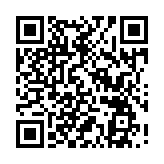 Жюри конкурса:Мария Людько — председатель жюри, профессор, Заслуженная артистка РФ, кандидат искусствоведения, декан вокально-режиссёрского факультета СПбГК им. Н. А. Римского-Корсакова, Действительный член Петровской академии наук и искусств.Валерий Лебедь — Заслуженный артист РФ, солист Мариинского театра, профессор кафедры сольного пения СПбГК им. Н. А. Римского-Корсакова.Галина Сидоренко — Заслуженная артистка России, лауреат международных конкурсов, преподаватель СПбГК им. Н. А, Римского-Корсакова и Санкт-Петербургского Музыкального училища им. Римского-Корсакова, номинант премии «Золотая маска» и «Золотой софит», солистка Петербург-Концерта.Жорж Девдариани — актёр театра и кино, режиссер, музыкант, лауреат международных конкурсов (Нидерланды).Ольга Гладкова — член Союза театральных деятелей, кандидат искусствоведения, музыковед, критик.Александр Рязанцев — советский и российский артист театра и кино. Заслуженный артист РФ. С 1987 года – актёр ленинградского Театра драмы и комедии (ныне – Санкт-Петербургский театр «На Литейном») – в номинации «Поющий актер»)Алена Баркова — актриса театра Санкт-Петербургского академического театра имени Ленсовета, киноактриса. Преподаватель курса «Мастерство публичной речи» в СПбГУ (факультет международных отношений). Лауреат фестиваля «Театры Санкт-Петербурга — детям» за лучшую актёрскую работу в моноспектакле «Пикник с Алисой», лауреат международного фестиваля «Театральный остров», дипломант международного театрального фестиваля «SOLO» (Москва) – в номинации «Поющий актер»)НаграждениеГран-при — 50 000 рублей.Лауреаты 1, 2, 3 премий — кубки и подарки от спонсоров.За лучшее исполнение произведения русского композитора — 10 000 рублей от Общественного движения «Вечно живые».Все участники финального тура, не вошедшие в число лауреатов, награждаются специальными дипломами и званием дипломанта.Предусмотрены специальные призы: от Межрегионального союза концертных деятелей; от издательства «Планета музыки» сертификат на покупку книжной продукции; от Культурного центра Елены Образцовой, а также подарки от спонсоров.Дополнительная информацияВ рамках конкурса будут проводиться КУРСЫ ПОВЫШЕНИЯ КВАЛИФИКАЦИИ ДЛЯ ПЕДАГОГОВ ВОКАЛА И КОНЦЕРТМЕЙСТЕРОВ (72 ак. ч.). По окончанию курсов выдаётся удостоверение о повышении квалификации установленного образца. Ориентировочный план: 25 часов — семинары по работе с голосом, стилем, фонетикой в пении, сценической подаче и т.д.; 40 часов — прослушивание конкурсантов; 7 часов — обсуждение, самостоятельная работа, культурная программа.Стоимость обучения 5000 рублей. Количество мест ограничено.Курсы организованы ЧОУ ДПО «Центр образовательных услуг» (лицензия на осуществление образовательной деятельности серия 78Л02 № 0001302).Контакты:Дополнительная информация по конкурсу представлена на сайте конкурса звезднаярапсодия.рф (www.star-rhapsody.com), и в группе ВКонтакте vk.com/concorso_vocale. Тел. +7 (911) 791-94-89, (812) 329-36-67, e-mail: star_rhapsody@mail.ruАкадемическое сольное пение(Младшая группа)8 – 10 лет Академическое сольное пение(Младшая группа)11 – 13 лет Академическое сольное пение(Младшая группа)14 – 17 летАкадемическое сольное пение(Старшая группа)Студенты СПО (среднее профессиональное образование: колледжи, училища)Академическое сольное пение(Старшая группа)Студенты ВО  (высшее образование: институты, консерватории, академии, университеты)Академическое сольное пение(Старшая группа)Профессиональные певцыВокалисты-любителиУчастники без профессионального музыкального образованияВокалисты-любителиУчастники с профессиональным не вокальным музыкальным образованием (студенты педагогических направлений, дирижеры хора, пианисты и др.)Камерное пениеМладшая группа (до 18 лет)Камерное пениеСтаршая группа (Профессиональные камерно-концертные певцы, студенты ВО и СПО)Камерный вокально-инструментальный ансамбль (трио, включающее голос, солирующий инструмент и фортепиано)Камерный вокально-инструментальный ансамбль (трио, включающее голос, солирующий инструмент и фортепиано)КомпозицияКомпозицияВокальный ансамбль (от 2х до 8 голосов)Вокальный ансамбль (от 2х до 8 голосов)Поющий актер (студенты и выпускники театральных учебных заведений, театральных отделений непрофильных вузов, профессиональные актеры театра и кино)Поющий актер (студенты и выпускники театральных учебных заведений, театральных отделений непрофильных вузов, профессиональные актеры театра и кино)Академическое сольное пение(Младшая группа)Конкурсные испытания включают один тур. Произведения исполняются в сопровождении фортепиано. Детская песня композитора XX–XXI вв.Произведение по выбору участника.Академическое сольное пение(Старшая группа)Конкурсные испытания включают два тура. Произведения исполняются в сопровождении фортепиано. Дублирование произведений первого и второго туров не допускаетсяI тур:Ария из оперы или оратории русского или зарубежного композитора XVIII–XX вв.Произведение композитора-юбиляра из списка (А. Даргомыжский, А. Вивальди, С. Рахманинов, Ю. Милютин, И. Брамс, Р. Вагнер, А. Хачатурян, Т. Хренников, Ж. Рамо, Дж. Верди, А. Бородин, Б. Бриттен, Г. Берлиоз, Э. Григ, С. Прокофьев, И. Кальман).II тур:Ария русского или зарубежного композитора XIX–ХХ вв.Романс русского или зарубежного композитора XX–XXI вв.Произведение композитора страны участника.Вокалисты-любителиКонкурсные испытания включают один тур. Произведения исполняются в сопровождении фортепиано. Ария русского или зарубежного композитора XVII–XX вв.Романс русского или зарубежного композитора XIX–ХХ вв.Камерное пениеКонкурсные испытания включают один тур. Произведения исполняются в сопровождении фортепиано. младшая группа:Ария из кантаты или оратории эпохи барокко или классицизма.Романс русского композитора XIX–XX вв.Романс зарубежного композитора XIX–XX вв.старшая группа:Ария из кантаты или оратории эпохи барокко или классицизма.Романс русского композитора XIX в.Немецкая романтическая песня.Романс французского композитора XIX в.Романс зарубежного композитора XX–XXI вв.Романс русского композитора XX–XXI вв.Камерный вокально-инструментальный ансамбль Конкурсные испытания включают один тур. Произведения исполняются в сопровождении фортепиано. Два произведения русского или зарубежного композитора  XVIII–XX вв., одно из которых может представлять собой оригинальное переложение для данного состава участников.КомпозицияКомпозиторы предоставляют рукопись вокального сочинения для любого состава исполнителей. Ноты в формате .pdf или .tif.Количество предоставляемых произведений 1-3 (по усмотрению участника).Вокальный ансамбль Конкурсные испытания включают один тур. Произведения исполняются в сопровождении фортепиано. Состав исполнителей – от 2 до 8 голосов.Произведение русского композитора XIX–XXI вв.Произведение зарубежного композитора XVII–XXI вв.Поющий актер Конкурсные испытания включают один тур. Произведения исполняются в сопровождении фортепиано или под фонограмму. Также допускается сопровождение иного музыкального инструмента, если это обусловлено концепцией выступления актера.Песня из отечественного к/ф или мюзикла.Песня из зарубежного к/ф или мюзикла.Русский старинный, салонный или цыганский романс (один на выбор).